التمرين الأول :(1   الزاويتان   BÂC   و  EÂE   زاويتان  متكاملتان    .
(2   البعد بين النقطة      و المستقيم      هو        .
(3   الزاويتان  DÂB    و   DÂC   زاويتان   متجاورتان  ومتتامتان   .
(4   الزاويتان   BÂB   و    CÂC   زاويتان   متجاورتان    .
(5                                    
التمرين الثاني :
لدينا                  
أكتب في شكل قوة للعدد   10   :
                                       التمرين الثالث :
أحسب   :
                                                         التمرين الرابع :
1(     أ-   أرسم دائرة   ζ   مركزها   O   وشعاعها   4cm   ثم عيّن عليها  نقطة   A   ,
        ب-    ابن     الموسط العمودي لـــ       .
(2     أ-    ابن المستقيم      المماس للدائرة   ζ   في    A    .
        ب-     ما هي الوضعية النسبية   لــــ        و       ,   علل جوابك   .
(3     أ-      أرسم دائرة   'ζ   مركزها   O   وشعاعها   2cm
        ب-    ما هي الوضعية النسبية   للدائرة     'ζ     و    المستقيم       , علل جوابك  .
        ج-   ما هي الوضعية النسبية   للدائرة     'ζ     و    المستقيم       , علل جوابك  .الأستاذ :ثابت بناسحاقالمستوى: سابعة أساسيفرض مراقبة رقم  1  في  الرياضياتالمدرسة  الإعدادية   البيروني بالنفيضةالتاريخ :   2019 /  2020   لاحظ الشكل المقابل,   حيث  A   و  B   و   C   على استقامة واحدة.
المستقيمان      متعامدان,
ويتقاطعان في  النقطة    A     .
الآن  , أجب بصواب أو خطأ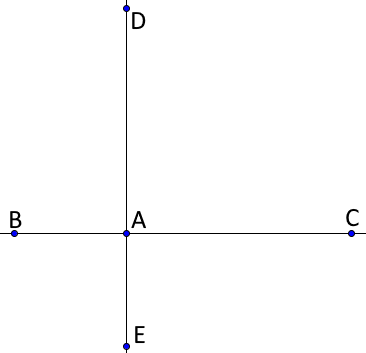 